Terms of reference for the Curriculum committeeGeneral Terms To act on matters delegated by the full governing body. To liaise and consult with other committees where necessary. To contribute to the School Development Plan. To consider safeguarding and equalities implications when undertaking all committee functions.  Quorum As a minimum this must be not less than three governor members in addition to the Head Teacher. Meetings Curriculum and Standards Committee meet 4 times per year.Link Governors for the Committee meet relevant leaders in the Autumn Term and then again for a review in the Summer TermThe Chair and Vice Chair are elected at the FGB Planning Meeting in September.Minutes from CC will be issued to the next Full Governing Board Meeting.In the absence of the chair, the committee shall choose an acting chair for that meeting from among their number. In the absence of the clerk the committee shall choose a clerk for that meeting from among their number (someone who is not the headteacher/principal). The draft minutes of each meeting will be circulated with the agenda for the next ordinary meeting of the full governing body and will be presented at that meeting by the chair (or in his/her absence another member of the committee). Any decisions taken must be determined by a majority of votes of committee members present and voting – but no vote can be taken unless a majority of those present are governors. Curriculum planning and delivery To review, monitor and evaluate the curriculum offer. To recommend for approval to the full governing body the: Self-evaluation form School Improvement Plan Targets for School improvement to the governing body To develop and review policies identified within the school’s policy review programme and in accordance with its delegated powers (e.g. sex education and pupil behaviour/discipline).To ensure that the requirements of children with special needs are met, as laid out in the Code of Practice, and receive termly reports from the headteacher/SENCO and an annual report from the SEN governor(where appointed).  To ensure the school is complying with statutory policy – Relationship and Sex Education, Prevent Duty.For 2020-2021 to monitor impact of Covid 19 on whole school curriculum delivery, assessment and performance.  Assessment and improvement To monitor and evaluate the effectiveness of leadership and management To monitor and evaluate the impact of quality of teaching on rates of pupil progress and standards of achievementTo monitor and evaluate rates of progress and standards of achievement by pupils, including any underachieving groups To monitor and evaluate the impact of continuing professional development on improving staff performance To set priorities for improvement, and monitor and evaluate the impact of improvement plans which relate to the committee’s area of operation. To monitor and evaluate provision for all groups of vulnerable children (e.g. looked after children) and ensure all their needs have been identified and addressed, and to evaluate their progress and achievement. To regularly review and develop the Assessment Policy and to ensure that the policy is operating effectively. To consider recommendations from external reviews of the school (e.g. Ofsted or local school improvement advisers), agree actions as a result of reviews and evaluate regularly the implementation of the plan. To ensure that all children have equal opportunities. To advise the resources committee on the relative funding priorities necessary to deliver the curriculum. Engagement To monitor the school’s publicity, public presentation and relationships with the wider community. To identify and celebrate pupil achievements To oversee arrangements for educational visits, including the appointment of a named co-ordinator. To ensure all statutory requirements for reporting and publishing information are met and the school website content is fully compliant and presented in an accessible way Signed	Rachel Urquhart		Chair of Curriculum CommitteeDate  6th October 2020Signed							Head Teacher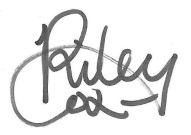 Date:			6th October 2020 